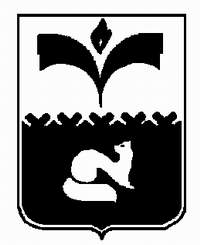 ДУМА ГОРОДА ПОКАЧИХАНТЫ-МАНСИЙСКОГО АВТОНОМНОГО ОКРУГА – ЮГРЫРЕШЕНИЕот 28.09.2023							                         № 46О поощрении участников муниципальных управленческих команд за достижение значений (уровней) показателей для оценки эффективности деятельности высших должностных лиц субъектов Российской Федерации и исполнительных органов субъектов Российской Федерации в 2023 годуРассмотрев проект решения Думы города Покачи «О поощрении участников муниципальных управленческих команд за достижение значений (уровней) показателей для оценки эффективности деятельности высших должностных лиц субъектов Российской Федерации и исполнительных органов субъектов Российской Федерации в 2023 году», в соответствии с частью 15 статьи 11 Порядка предоставления гарантий лицам, замещающим муниципальные должности на постоянной основе в городе Покачи, утвержденного решением Думы города Покачи от 13.06.2018 №47 «О Порядке предоставления гарантий лицам, замещающим муниципальные должности в городе Покачи на постоянной и на непостоянной основе», пунктами 3, 6 Порядка поощрения муниципальных управленческих команд за достижение значений (уровней) показателей для оценки эффективности деятельности высших должностных лиц субъектов Российской Федерации и исполнительных органов субъектов Российской Федерации в 2023 году, утвержденного постановлением администрации города Покачи от 10.08.2023 №664/5, Дума города ПокачиРЕШИЛА:Поощрить участников муниципальных управленческих команд за достижение значений (уровней) показателей для оценки эффективности деятельности высших должностных лиц субъектов Российской Федерации и исполнительных органов субъектов Российской Федерации в 2023 году:1) главу города Покачи;2) председателя Думы города Покачи;3) председателя контрольно-счетной палаты города Покачи.Выплатить премию за выполнение особо важных и сложных заданий участникам муниципальных управленческих команд, указанных в пункте 1 настоящего решения, в размере 14 425 рублей 00 копеек.Настоящее решение вступает в силу со дня подписания.Контроль за выполнением настоящего решения возложить на постоянную комиссию Думы города Покачи седьмого созыва по бюджету, налогам, финансовым вопросам и соблюдению законности (председатель Ю.И. Медведев).ПредседательДумы города Покачи		        А.С. РуденкоПринято Думой города Покачи        27.09.2023 года         